Al Comune di BussetoServizio urbanisticaPec: protocollo@comune.busseto.pr.itAVVISO PUBBLICO PER MANIFESTAZIONE DI INTERESSE FUNZIONALE ALLA ACQUISIZIONE DI PROPOSTE RELATIVE ALLE PREVISIONI DEL VIGENTE PIANO STRUTTURALE COMUNALE (PSC) DA ATTUARE ATTRAVERSO ACCORDI OPERATIVI, AI SENSI DELL’ARTICOLO 4 COMMA 3 DELLA LEGGE REGIONALE 21 DICEMBRE 2017 N. 24 “DISCIPLINA REGIONALE SULLA TUTELA E L’USO DEL TERRITORIO”.MODULO PER LA PRESENTAZIONE DELLA PROPOSTACognome e nome                          C.F.                                             Nato a                   il                         Provincia                                Stato                      Residente in                                    Provincia                                Stato                          Indirizzo                                                    n.                        CAP                           Tel.                                 Cell.                               email                                                                 PEC                                                         Denominazione                      C.F.                                                             P.IVA                                                  con sede in                                     Provincia                               Stato                                             Indirizzo                                                          n.                        CAP                                           Tel.                                                Cell.                                            email.                                                                       PEC                                        ☐ Proprietario☐ Altro (specificare)Scegliere un elemento. posto in   via                                   n.           e censito al Scegliere un elemento. Fg.                Mapp.                     Sub.                 Cognome e nome                           C.F.                                             Nato a                   il                         Provincia                                Stato                      Con studio in                                   Provincia                                Stato                          Indirizzo                                                    n.                        CAP                           Iscritto a                                                      al n.                                                     Tel.                               Cel.                               email                                                             PEC                                                                       Allegati per la valutazione della proposta:☒ Il/la sottoscritto/a dichiara di essere informato/a, ai sensi del D.Lgs. n. 196/2003 e del GDPR (Regolamento UE 2016/679) (codice in materia di protezione dei dati personali), che i dati personali raccolti saranno trattati, anche con strumenti informatici, esclusivamente nell’ambito del procedimento per il quale la presente dichiarazione viene resa.Data                                                                                                Firma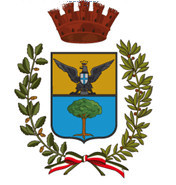 COMUNE DI BUSSETOPROVINCIA DI PARMASETTORE TERRITORIO E SVILUPPO ECONOMICOSERVIZIO URBANISTICAe mail: minardi@comune.busseto.pr.itTel. 0524 931750 – fax 0524 92360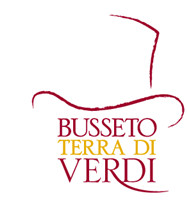 DATI ANAGRAFICI PERSONA FISICADATI ANAGRAFICI PERSONA GIURIDICAIN QUALITA’ DI DATI TOPONOMASTICI E CATASTALIULTERIORI DATI TOPONOMASTICI E CATASTALIATTUALE CLASSIFICAZIONE URBANISTICA (compresi eventuali vincoli, servitù ecc.)RIFERIMENTI DEL TECNICO INCARICATO(nel caso in cui il richiedente si avvalga di un tecnico per la presentazione della domanda)☒ Copia documento di identità  richiedente☐ Procura speciale (se si usufruisce di intermediari per la presentazione via PEC)☐ Accordo/contratto con il proprietario dell’area qualora la proposta sia avanzata da operatore economico che non coincide con il/i proprietario/i dell’area o detentore di diritti reali di godimento sulla stessa☒ Stralcio della planimetria catastale dell’area interessata con indicazione delle particelle☒ Documentazione fotografica dell’area di intervento, dell’intorno, dei fabbricati esistenti☒ Relazione tecnico illustrativa e relazione di inquadramento ambientale che presentino:la descrizione della proposta, con riferimento agli obiettivi e ai criteri definiti nei punti precedenti e del suo inserimento nel contesto territoriale e ambientale, con indicazione dei vincoli e delle criticità rilevate alle quali si intende dare soluzione con la proposta progettuale;l’indicazione dei parametri urbanistico-edilizi degli interventi proposti e la conformità agli strumenti vigenti;le destinazioni d’uso e le superfici complessive per ogni uso previsto;le dotazioni e le infrastrutture pubbliche da realizzare e cedere, ed eventuali opere aggiuntive di interesse pubblico;la realizzazione degli obiettivi di ERS ai sensi di legge;le verifiche rispetto alle criticità eventualmente riscontrate nella VALSAT del PSC con l’indicazione degli obiettivi che si intendono perseguire, nonché l'eventuale impegno al soddisfacimento di prestazioni di sostenibilità in relazione alle matrici ambientali interessate☒ Schema di assetto urbanistico ed edilizio comprensivo delle dotazioni territoriali, infrastrutture e servizi pubblici correlati all’intervento che il privato si dichiara disposto a realizzare, nonché delle misure di compensazione ambientale preventiva (CAP). Il progetto di massima degli interventi pubblici e privati deve essere corredato della cartografia necessaria ad individuare la localizzazione dell'area e gli eventuali vincoli paesaggistici ed ambientali☒ Cronoprogramma per l’attuazione degli interventi☒ Relazione economico-finanziaria che stimi i valori economici degli interventi proposti e ne attesti la fattibilità e sostenibilità☐ Altro (specificare)